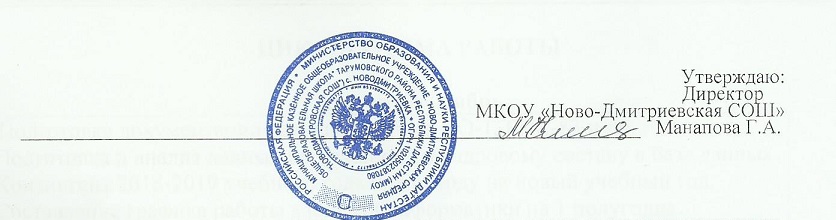 План проведения предметной декадыбиологии, географии, химии «Широка страна моя родная!» 18 ноября- 29 ноября 2019 года

Цели:развитие познавательной и творческой активности обучающихся;повышение профессиональной компетенции учителей.Задачи:вовлечение обучающихся в самостоятельную творческую деятельность, повышение их интереса к изучаемым учебным дисциплинам;воспитание патриота своей страны, чувства гордости за свою страну;привитие интереса к предметам данного цикла;выявление обучающихся, которые обладают творческими способностями, стремятся к углубленному изучению определенной учебной дисциплины или образовательной области;совершенствование профессионального мастерства педагогов через подготовку, организацию и проведение открытых уроков и внеклассных мероприятий.№/пМероприятияСрокипроведенияОтветственныеДень первый1.Открытие декады по географии, биологии, химии и экологии18.11.2019Узаирова З.М.Байкашкарова А.Е.Алиева Р.А.День первый2.Урок географии в 5 классе на тему «Формы и размеры Земли»Узаирова З.М.День второйДень знатоков1.Предметные викторины2.Викторина» География в литературе»3. Игра «Геокруиз» 9,10 классы19.11.Узаирова З.М.День третийДень химика«Путешествие в кабинет химии»«Перемены с пользой» (умные игры, отгадывание ребусов, анаграмм, шарад)20.11.Алиева Р.А.День четвертыйДень юного геологаВыставка горных пород и минералов«Перемены с пользой» (умные игры, отгадывание ребусов, анаграмм, шарад)21.11Байкашкарова А.Е.День пятыйОткрытый урок: «Значение и охрана поверхностных вод»22.11Узаирова З.М.День шестойДень «Великие учёные России»Конкурс газет, посвящённыхвеликим российским географам, химикам, биологам:Менделееву, Бутлерову, Мичурину, Вавилову, Витусу Берингу, Семенову-Тянь-Шанскому, Крузенштерну.Выпуск газеты «Имена на карте России»23.11Узаирова З.М.Байкашкарова А.Е.Алиева Р.А.День седьмойВнеклассное мероприятие по географии для 8 класса:«Турнир по географии»24.11Байкашкарова А.Е.День восьмойДень биологаМероприятие по биологии«Путешествие в мир комнатных растений»25.11Алиева Р.А.ДеньДевятый- десятый Конкурс на лучшую тетрадь по географии, биологии26.1127.11Байкашкарова А.Е.Алиева Р.А.День 11-12Подведение итогов, награждение победителей конкурсов28.1229.11Узаирова З.М.Байкашкарова А.Е.Алиева Р.А.